Фотоотчет с комментариями о проведённой в своей школе встрече в рамках конкурсной программы «Школа на ладони: новые технологии образования»Для презентации проекта «Школа на ладони» в нашем учебном заведении мы с одноклассницей подготовили рекламную презентацию о ключевых принципах работы и новшествах дополнительной образовательной платформы «Школа на ладони».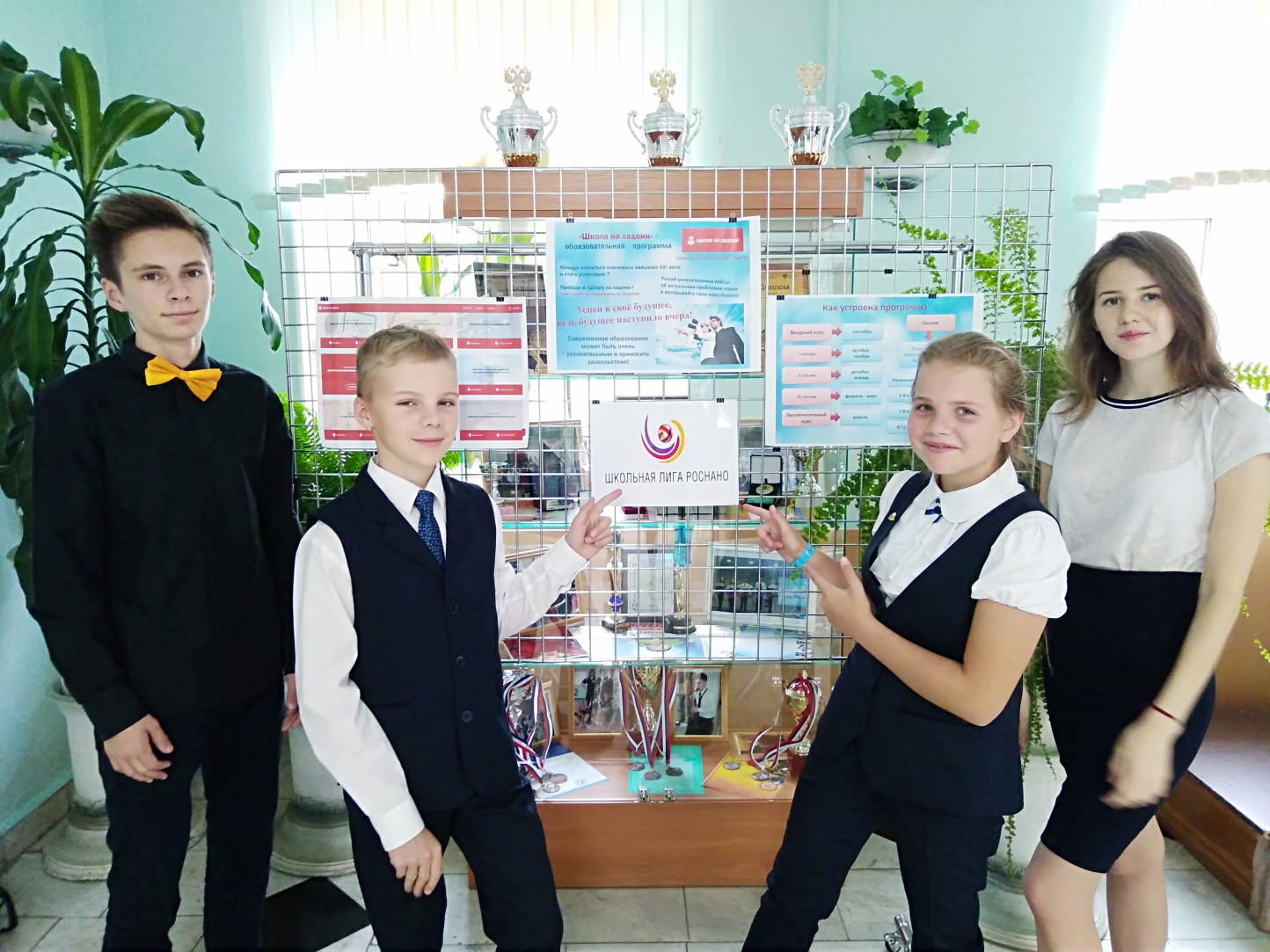  Мы разместили рекламные проспекты в фойе Лицея, провели презентацию проекта среди своих одноклассников, в 10-м классе и в двух классах начальной школы: 2-м и 3-м. 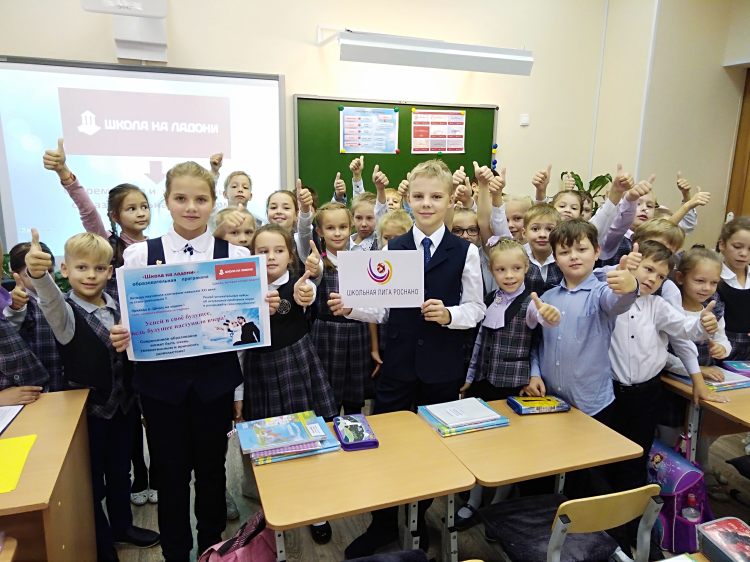 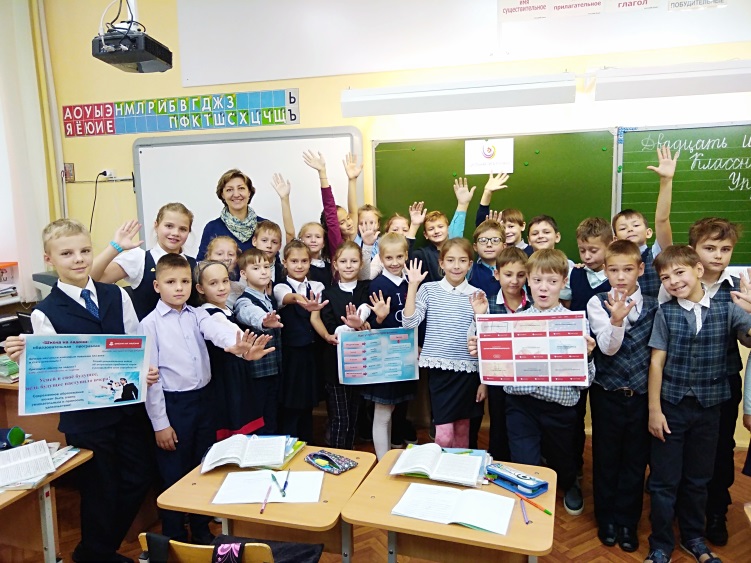 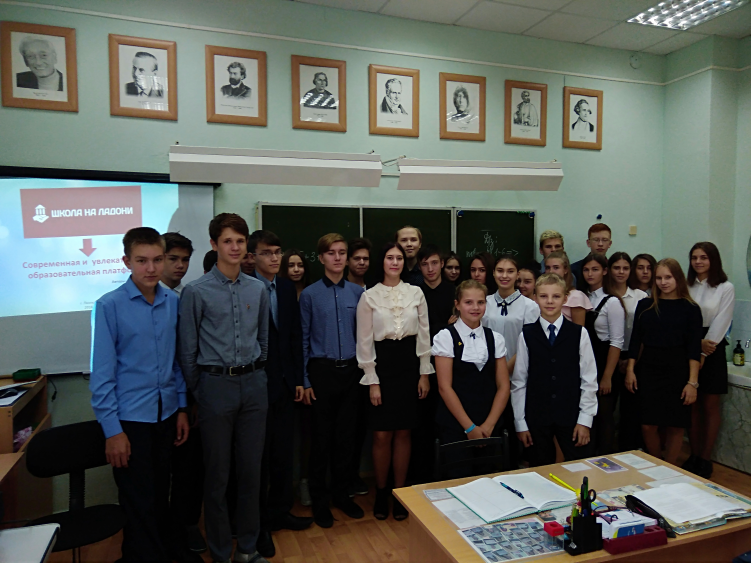 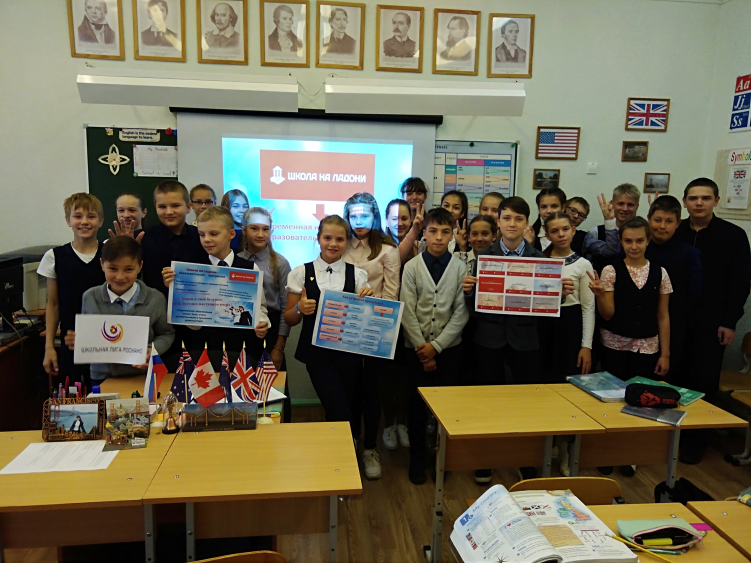 Ребята узнали: как построена программа обучения в «Школе на ладони», что такое мини-курс, кейс и профиль компетенций, и самое главное, узнали о 7 ступенях совершенства и главных навыках будущего.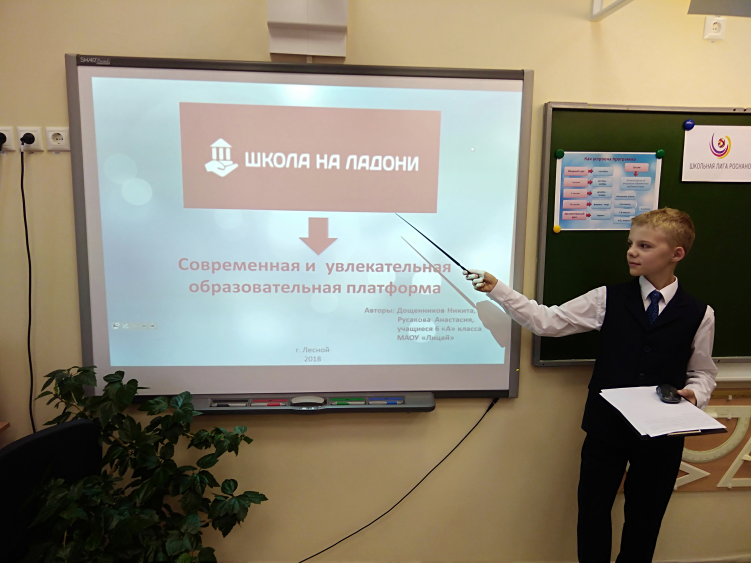 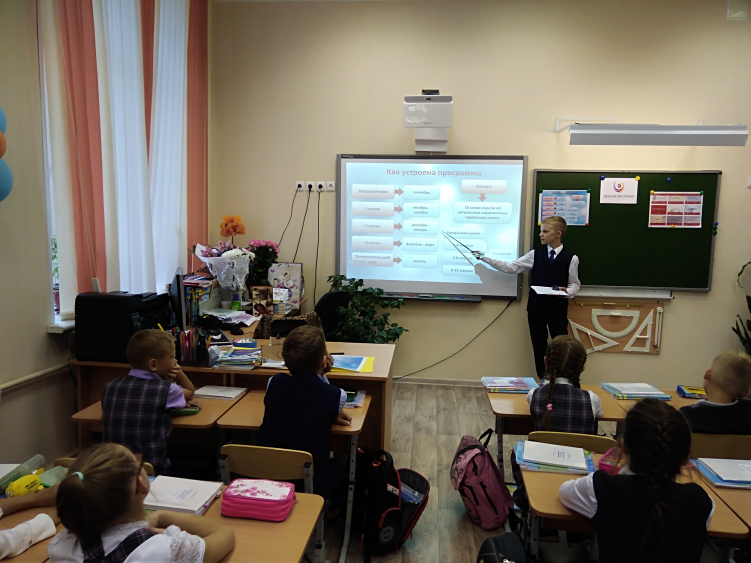 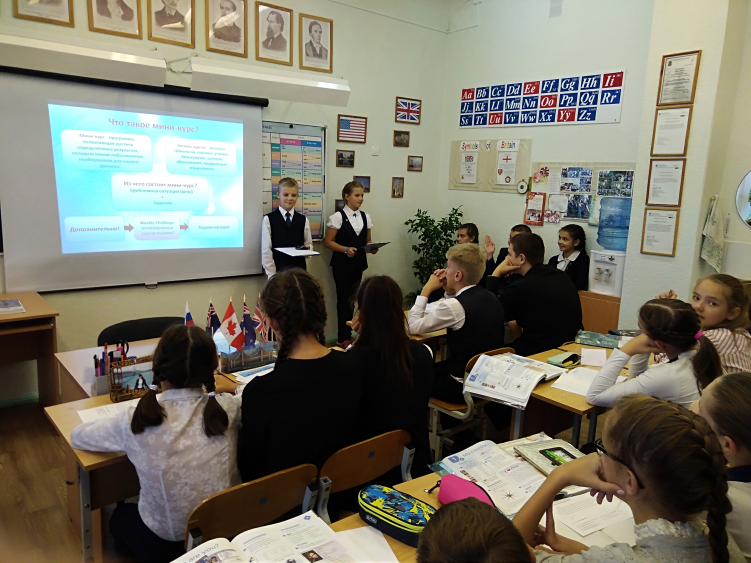 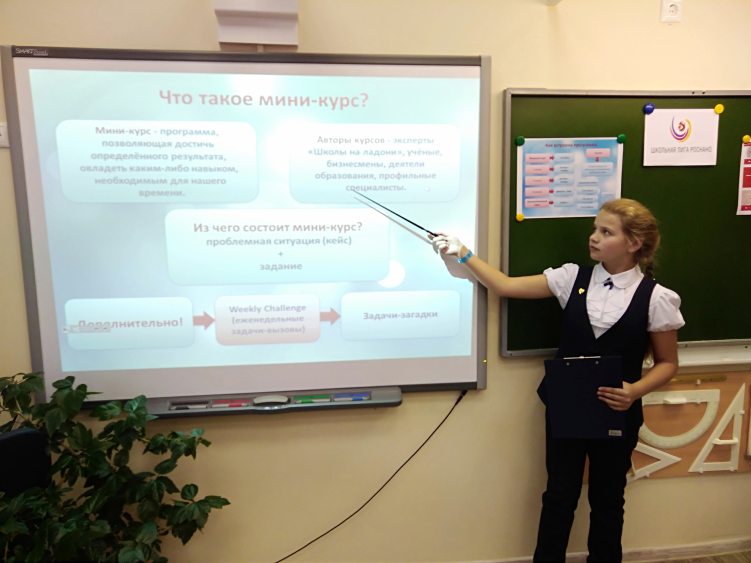 Также мы предложили ребятам сформировать команды, в которых они смогли бы работать в течение года. 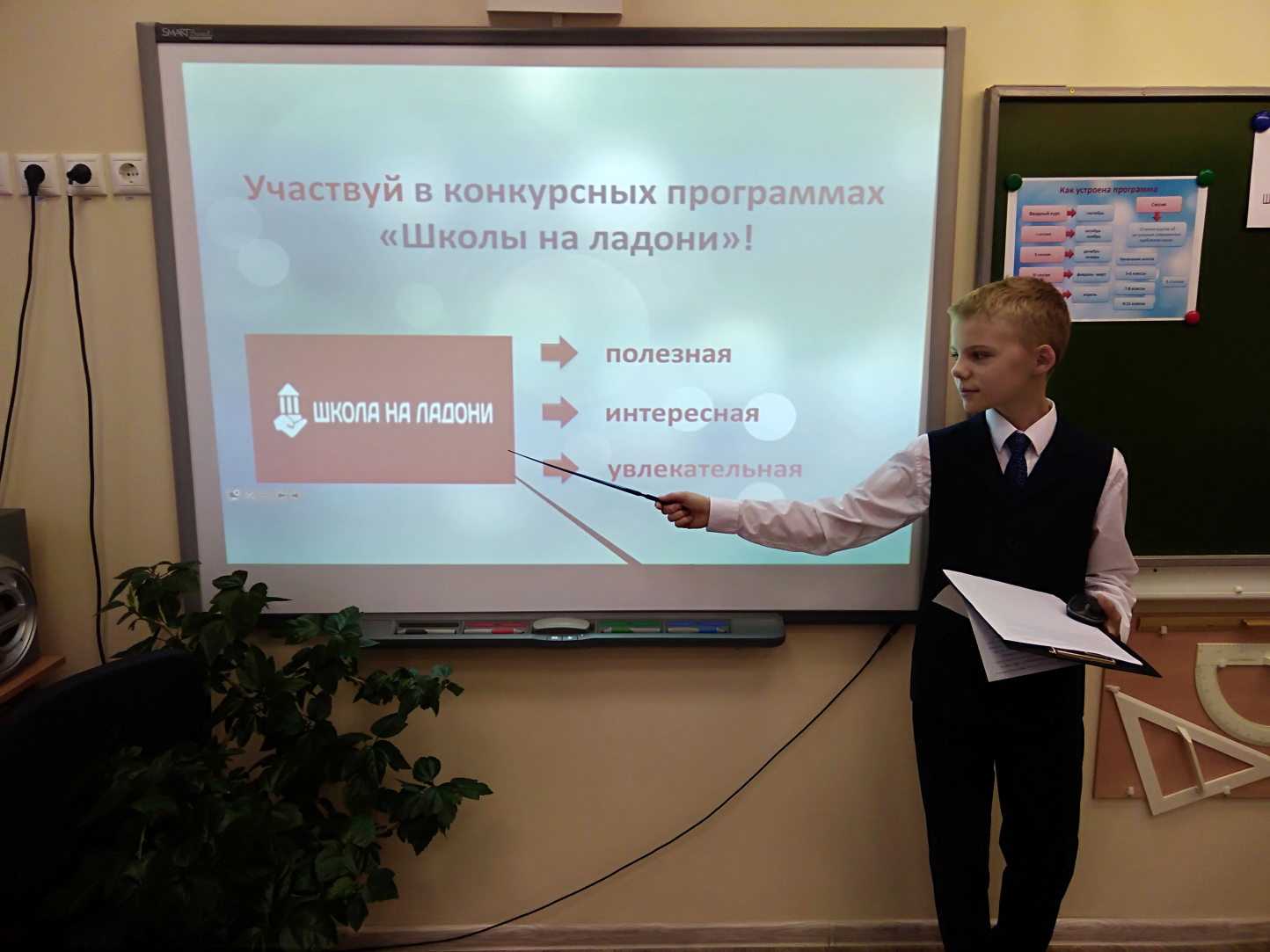 Презентация образовательной программы «Школа на ладони» прошла успешно!